STATE OF MAINE REQUEST FOR PROPOSALS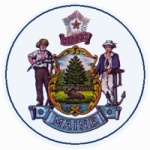 RFA BIDDERS CONFERENCE QUESTIONS & ANSWERS SUMMARYProvided below are questions asked and the responses given at the Bidders Conference.RFA NUMBER AND TITLE:202111177 - Maine Apprenticeship Program,Grant Funding, FY 2022 ApplicationRFA ISSUED BY:Department of Labor, Bureau of Employment ServicesBIDDERS CONFERENCE LOCATION:Zoom (access Zoom recording here)BIDDERS CONFERENCE DATE/TIME:February 7, 2022 at 1:00pm ET, local time.SUBMITTED QUESTIONS DUE DATE:No later than February 11, 2022  at 11:59 pm.BIDDERS CONFERENCE QUESTION & ANSWER SUMMARY ISSUED:February 14, 2022PROPOSAL DUE DATE:February 23, 2022, no later than 11:59 p.m., local time.PROPOSALS DUE TO:Proposals@maine.gov1Question1Who will be reviewing the applications?1Answer1Staff at the Maine Department of Labor, some who are directly involved in the apprenticeship program and others with financial or other related expertise.2Question2Hello – Just a couple quick questions on pre-apprenticeship after reviewing info. Pre-apprenticeship program criteria/approval is developed in partnership with ME DOL? The pre-apprenticeship may not always be the same model/length of apprenticeship or yes?2Answer2Not every program will be the same. Pre-apprenticeship is a flexible training model designed to meet the needs of employers looking to hire apprentices. Programs will not all be the same length.3Question3Are indirects allowable and at what rate?3Answer3They are allowable—we will provide more information on allowable indirect rate in the formal Q&A written summary to be posted next week4Question4Can grants be awarded for less than $250,000 as long as they meet the 40 minimum # of pre-apprentices?4Answer4We will provide more information on this in the formal Q&A written summary to be posted by EOB Tuesday, February 15th.5Question5Do you need to submit a formal partnership agreement from employers with the grant submission?5Answer5No, you do not need a formal partnership agreement but letters of support from proposed partner organizations are encouraged. If partnering with an organization to support financial management of the grant or sub-granting to a partner organization, letters of support are required.6Question6Are letters of support from partners included in the 20 page maximum?6Answer6No, these are not included in the maximum.7Question7If an organization is interested in partnering with an applicant... is there an existing forum in which an interested organization can state this interest?7Answer7Not that we are aware of, but feel free to use this Bidders’ Conference to describe what you’re looking for and make connections.8Question8If a school district applies to be an intermediary sponsor, can the school district also be an employer? For example, if a school district is partnering with a college to provide training for early childcare professionals, can the school district then be the employer for the early childcare employees?8Answer8Yes9Question9As an employer, are we able to partner with private graduate institutions or Maine public institutions only?9Answer9There is no prohibition on partnering with private education institutions.10Question10While apprentice wages cannot be paid with this money, can the money be used in pre-apprenticeships for living allowances, stipends or incentives?10Answer10We will provide more information on this in the formal Q&A written summary to be posted by EOB Tuesday, February 15th.11Question11You had indicated a list of areas or occupations that would be preferenced in this program, but then there’s an “or” certain audiences. So how are those two things going to be considered by reviewers? Are they of equal weight? Is the sector much more important than the audience in this review process?11Answer11Both are very important. Applicants will need to meet eligibility criteria describe on page 6 of the RFA.  All applicants, regardless of industry sector, should focus on one or more of the priority communities listed on page 6. If the applicant is not in one of the listed industry sectors, the applicant will need to exclusively serve individuals from priority communities. Additionally, proposals that fall within priority industry sectors and lead to an occupation on the Maine Department of Labor’s Center for Workforce Research and Information (CWRI) High Wage In Demand list will be given priority consideration for funding.12Question12CDL is a huge need in the state. We are looking to offer a pre-apprentice program here and work with sponsors that would work the apprentice end of the programming. What are the requirements? Employers want to know specifically, “What do I have to do to make sure I uphold my half of the requirements?” There is talk of a job shadowing component, to grant the people an interview, but I also heard you mention being able to hire the people, set up a mentoring program, on-the-job training. I’m a little confused and could use some help.12Answer12Pre-apprenticeship includes classroom training and would need an opportunity for an individual to become a registered apprentice with an employer. Being a registered apprentice means you are receiving at least 2,000 hours of on-the-job learning in a mentored situation, following an approved Schedule of Work. This means it has been submitted to and approved by the Maine Apprenticeship Council and MDOL to be a registered apprenticeship program. The employer sponsor has a responsibility for mentoring, paying, supervising, and keeping track of the on-the-job learning and that is detailed within the RFA (Appendix F)—this document provides specifics of what is expected of each of the parties in the agreement.13Question13Can pre-apprenticeship be developed though there is no formal apprenticeship yet for this sector (but it is also under development through another organization)?13Answer13Yes, it can as long as there is a formal letter of support from a business agreeing to develop a registered apprenticeship program.14Question14Does this funding allow for more than one person to be hired? For example, hire an Apprenticeship Navigator, as well as a person to focus on English Language Learners, as long as both employees are subject matter experts in apprenticeship?14Answer14Yes15Question15If an employer has a few pre-apprenticeship opportunities leading to apprenticeships would the applicant have to serve 40 new apprentices / pre-apprentices for each area or could they serve 40 new apprentices / pre-apprentices for all of the areas combined?15Answer15The applicant must serve a minimum of 40 new apprentices / pre-apprentices total over the course of the grant period (across the different areas/ occupations)16Question16Do all apprenticeship occupations need to be on the CWRI high wage, in demand list or is it more important that we are focused on the priority sectors?16Answer16Preference will be given to those applications which are focused on developing occupations on the CWRI high-wage, in-demand list. Others are not excluded, but preference will be given to those that include those occupations. Priority sectors determine eligibility – you need to be serving one of those sectors or exclusively serve one of the priority communities. The CWRI high-wage, in-demand list is used for preference, not eligibility.17Question17If a Company is in one of the industries, do they still need provide a plan to specifically target one of the key audiences?17Answer17All applicants must provide answers to the questions in the application. We expect all applicants to have a diversity, equity, and inclusion plan to help us advance the goal of increasing representation within apprenticeship among priority communities. 18Question18We have an existing apprenticeship program. Would the grant support the existing population along with supporting growth?18Answer18The grant will support growth. It can support new apprentices within your existing program, but it will not support current apprentices. Existing programs can certainly apply to expand their programming and serve new individuals.19Question19How does a staff member demonstrate they are a Subject Matter Expert – in order to have their salary/wages covered by this grant?19Answer19Applicants will attest to the fact that the individual will become a Subject Matter Expert (SME). The Maine Apprenticeship Program will provide technical assistance, coaching, and information to those individuals hired using grant funds to become an SME.20Question2020 page limit, is that correct? I assume that does that not include letters of support or letters of collaboration?20Answer20Correct. Letters of support would be additional.21Question2120 page max, does it include a detailed budget?21Answer21Yes, the budget and budget narrative is included in the application 20 page limit. 22Question22Can you talk about the 10% devoted to support services and the limit of $1,200 per apprentice? When I calculate out 500 apprentices for $3,000,000, all I can get to is a total of $600 going towards those support services. How do you get to $1,200 per apprentice?22Answer22The assumption is that not every apprentice will need support services. You can spend a maximum of $1,200 on one individual, though other apprentices may not need the full extent of support services. There is an ability to provide some support services directly with that cap of up to $1,200, but we also encourage organizations to partner with others to meet some of those wraparound needs.23Question23Can a pre-apprenticeship target multiple High-Wage, In-Demand jobs?23Answer23Yes. Many pre-apprenticeship programs prepare pre-apprentices for entry into multiple occupations.24Question24When will this recording be available?24Answer24We can post this in the coming days, just noting that the Q&A Summary won’t be posted until after the question deadline of February 11, 2022. You will have access to the recording and slides, we just won’t have all the answers to the questions until next week.25Question25Do we have to be in any apprenticeship program currently? So the minimum number we can request is 20 people?25Answer25You don’t need to currently be in the apprenticeship community, but the minimum number of people you can serve with grant funds is 40 new people over the whole grant period.